Attachment C

First follow-up surveyThis page has been left blank for double-sided copying.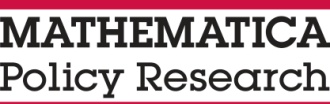 OMB No:Expiration Date: Evaluation of Employment Coaching for TANF and Related Populations First Follow-up Survey June 7, 2017PUBLIC VERSIONCONTENTSSection	Page	i.	introduction	1	A.	economic stability	12	B.	employment Challenges and skills	21	C.	sERVICE RECEIPT	26	D.	Demographics	33	E.	contact information 	36IN1.	May I please speak with [NAME]?  My name is [FILL INTERVIEWER NAME] and I’m calling from Mathematica Policy Research, a research company in Princeton, New Jersey.SPEAKING TO [NAME]	1	GO TO IN13[NAME] COMES TO PHONE	2	GO TO IN13PERSON ASKS WHAT CALL IS ABOUT	3	GO TO IN4[NAME] IS NOT AVAILABLE	4	GO TO IN6[NAME] IS INCARCERATED	5 	GO TO IN8[NAME] HAS MOVED/HAS A DIFFERENT NUMBER	6 	GO TO IN9NEVER HEARD OF [NAME] / WRONG NUMBER	7	IN22, STATUS 1530[NAME] IS DECEASED	8	GO TO IN12[NAME] DOES NOT SPEAK ENGLISH	9	IN22, STATUS 1401HUNG UP	10	STATUS 1240REFUSED	r	STATUS 1220IN2.	May I have your first name?		(STRING 20)FIELD INTERVIEWER FIRST NAMEIN2a.	And your last name?		(STRING 30)FIELD INTERVIEWER LAST NAMEIN2b.	May I have your field interviewer ID number?	|     |     |     |     |     |(0000 - 99999)IN2c.	CODE PURPOSE OF FIELD CALL INCALLED TO COMPLETE INTERVIEW	1	GO TO IN13CALLED TO SAY [NAME] IS DECEASED	2	GO TO IN12CALLED TO SAY [NAME] IS INCARCERATED	3	GO TO IN8IN3.	Thank you for calling. My name is [FILL INTERVIEWER NAME] from Mathematica Policy Research. May I have your name?SPEAKING TO RESPONDENT ([NAME])	1	GO TO IN13SOMEONE ELSE CALLED TO COMPLETE INTERVIEW	2	GO TO IN5CALLED TO ASK WHY WE CALLED	3	GO TO IN4CALLED TO SET APPOINTMENT	4	GO TO IN6CALLED TO REFUSE	5 	GO TO IN22	STATUS 1240CALLED TO SAY [NAME] MOVED/HAS A DIFFERENT NUMBER	6 	GO TO IN9CALLED TO SAY [NAME] IS DECEASED	7	GO TO IN12CALLED TO SAY [NAME] IS INCARCERATED	8	GO TO IN8CALLED TO SAY NEVER HEARD OF [NAME] / WRONG NUMBER	9	GO TO IN22	STATUS 1530HUNG UP	10	STATUS 1240IN4.	I would like to speak with [NAME] about a research study [he/she] joined about [FILL MONTHS] months ago. I want to ask [NAME] some questions about how [he/she] has been doing since then. [NAME] will be given a [$35/$25] gift card as a token of appreciation for [his/her] time.	May I please speak with [NAME]?SPEAKING TO [NAME]	1	GO TO IN13[NAME] COMES TO PHONE	2	GO TO IN13[NAME] IS NOT AVAILABLE	3	GO TO IN6[NAME] IS INCARCERATED	4 	GO TO IN8[NAME] HAS MOVED/HAS A DIFFERENT NUMBER	5 	GO TO IN9NEVER HEARD OF [NAME] / WRONG NUMBER	6	GO TO IN22	STATUS 1530[NAME] IS DECEASED	7	GO TO IN12[NAME] DOES NOT SPEAK ENGLISH	8	GO TO IN22	STATUS 1401HUNG UP	9	STATUS 1240REFUSED	r	STATUS 1220IN5.	I’m sorry, but I need to speak to [NAME]. May I please speak with [NAME]?	[NAME] COMES TO PHONE	1	GO TO IN13[NAME] IS NOT AVAILABLE	2	GO TO IN6[NAME] IS INCARCERATED	3 	GO TO IN8[NAME] HAS MOVED/HAS A DIFFERENT NUMBER	4 	GO TO IN9NEVER HEARD OF [NAME] / WRONG NUMBER	5	GO TO IN22	STATUS 1530[NAME] IS DECEASED	6	GO TO IN12[NAME] DOES NOT SPEAK ENGLISH	7	GO TO IN22	STATUS 1401HUNG UP	8	STATUS 1240REFUSED	r	STATUS 1220IN6.	When would be a good time to call back?	[NAME] COMES TO PHONE	1	GO TO IN13SET APPOINTMENT	2	GO TO IN7IN7.	When would be a good time to reach [NAME]? 	INSTRUCTION:	RECORD DATE AND TIME FOR CALL BACK.	INSTRUCTION:	MAKE AN APPOINTMENT USING THE PARALLEL BLOCK.INSTRUCTION:	USE THE ‘APPOINTMENT’ TAB OR PRESS <CTRL-S> TO INVOKE THE APPOINTMENT MAKING DIALOG.	(STRING 20)IN8.	What is the name of the place where [NAME] is being held?	(STRING 200)	NAME OF PRISONDON’T KNOW	d	REFUSED	r	GO TO BOX IN8d.1IN8a.	In what city or town is that located?	(STRING 50)	NAME OF CITY/TOWNDON’T KNOW	d	REFUSED	r	IN8b.	In what state is that located?	(STRING 20)	NAME OF STATEDON’T KNOW	d	REFUSED	r	IN8c.	When is [NAME] expected to be released?PROBE: 	I just need a month and year. Your best estimate is fine.INTERVIEWER:	ENTER MONTH ON NEXT SCREEN OR CODE DON’T KNOWprogrammer:	ENTER DATE ON NEXT SCREEN	1SERVING A LIFE SENTENCE	2	GO TO IN8dIN8c_month & IN8c_year 	When is [NAME] expected to be released?PROBE:	I just need a month and year. Your best estimate is fine.|     |     | / |     |     |     |     | (1-12) 	(2018- 2099)DON’T KNOW	d	REFUSED	rIN8d.	And do you know [NAME]’s inmate number?INTERVIEWER:	ENTER NUMBER OR CODE DON’T KNOW	(STRING 20)	INMATE NUMBERDON’T KNOW	d	REFUSED	r	IN9.	Do you or does anyone there know how we can reach [NAME]?	YES	1	GO TO IN10NO	0 	STATUS 1530IN10.	May I please have [his/her] telephone number?INTERVIEWER:	ENTER NUMBER ON NEXT SCREEN OR CODE DON’T KNOWENTER NUMBER	1	DON’T KNOW	d	GO TO IN11REFUSED	r	GO TO IN11IN10_phone. Please give me the phone number, area code first.|     |     |     | - |     |     |     | - |     |     |     |     |IN11.	May I have [his/her] address?INTERVIEWER:	ENTER ADDRESS ON NEXT SCREEN OR CODE DON’T KNOWENTER ADDRESS	1	DON’T KNOW	d	GO TO IN22REFUSED	r	GO TO IN22IN11_address. 	What is [NAME]’s address?STREET 1STREET 2STREET 3CITYSTATEZIPIN12.	I am very sorry to hear that. [I was calling about a research study on behalf of the U.S. Department of Health and Human Services.] When did [NAME] pass away?	Thank you. Please accept my condolences. Goodbye.programmer:	ENTER DATE ON NEXT SCREEN	1DON’T KNOW	d	REFUSED	r	IN12_month & IN12_day & IN12_year	Thank you. Please accept my condolences. Goodbye.|     |     | / |     |     | / |     |     |     |     | (1-12) 	(1 - 31)	(2012- 2099)DON’T KNOW	d	REFUSED	r		STATUS CASE 1440 (DECEASED).IN13.	[Hello, my name is [FILL INTERVIEWER NAME] and I’m calling from Mathematica Policy Research, a research company in Princeton, New Jersey. [I’m calling you/Today, we are going to talk] about a study you joined when you applied to [PROGRAM NAME]  about [FILL MONTHS] months ago. Before we get started I would like to make sure we have your name recorded correctly. 	Can you verify your first name?PROBE:  	Can you spell that for me please?INTERVIEWER: 	IF THE NAME DOES NOT MATCH THEN TELL YOUR SUPERVISOR AND IF NECESSARY DISCONTINUE THE INTERVIEW	 (STRING 20)FIRST NAMEIN14.	And your middle name please?PROBE:  	Can you spell that for me please?INTERVIEWER: 	IF THE NAME DOES NOT MATCH THEN TELL YOUR SUPERVISOR AND IF NECESSARY DISCONTINUE THE INTERVIEW	 (STRING 20)MIDDLE NAMEIN15.	And your last name please?PROBE:  	Can you spell that for me please?INTERVIEWER: 	IF THE NAME DOES NOT MATCH THEN TELL YOUR SUPERVISOR AND IF NECESSARY DISCONTINUE THE INTERVIEW	 (STRING 20)LAST NAMEIN16.	Are you usually called [RESP FIRST NAME] or do you go by another name?INSTRUCTION:	IF SAME JUST HIT ENTER.PROBE:	Can you spell that for me please?	 (STRING 20)FIRST NAMEIN17.	You may have received a letter recently to let you know that we would be calling you for a follow-up interview for our study. I’d like to interview you today.The interview will take about 60 minutes and you will receive a [$35/$25] gift card as a token of our appreciation for completing the interview.  Your participation in the survey is voluntary.  You do not have to answer any questions that make you uncomfortable. All your responses will be kept strictly private and will only be used for research purposes, except if you say something that suggests you are very likely to harm yourself, that you are planning to hurt another person or child, or that someone is likely to harm you. Nobody will ever publish your name in connection with the information you provide. Instead, information about you will be combined with information about other people in the study. This interview may be recorded so my supervisor can monitor the interview and make sure that the questions are asked correctly.  These recordings will be destroyed when the study is completed.	Is now a good time to start?YES	1 	GO TO IN19NO	0 	IN18.	When would be a good time to do the interview?INSTRUCTION:	RECORD DATE AND TIME FOR CALL BACK.INSTRUCTION:	MAKE AN APPOINTMENT USING THE PARALLEL BLOCK.INSTRUCTION:	USE THE ‘APPOINTMENT’ TAB OR PRESS <CTRL-S> TO INVOKE THE APPOINTMENT MAKING DIALOG.	(STRING 20)	First we are going to ask you some questions to check that we are speaking with the correct person.IN19.	What is your date of birth?	|     |     | / |     |     | / |     |     |     |     |MONTH    DAY           YEAR(1-12)     (1-31)      (1918-2001)DON’T KNOW	d	REFUSED	r	IN20.	And what are the last 4-digits of your Social Security number?	|     |     |     |     | LAST FOUR	(0000-9999)DON’T KNOW	d	GO TO IN21REFUSED	r	GO TO IN21IN21.	I’m sorry. I need to check my records before I can interview you. Is this the best time and number to reach you in the future?YES	1	NO, CALL BACK INFO	0		(STRING 20)	INSTRUCTION:  RECORD DATE, TIME, and best number FOR CALL BACK.IN22.	Thank you for taking time to speak with me.  Goodbye.	INSTRUCTION: STATUS THIS CASE 1380 FOR SUPERVISOR REVIEW. 	IF IN11=D OR R STATUS CASE 1530.A1. 	The first questions are about sources of income and other support that you and other members of your household may have received in the past month.	In the past month, have you or anyone in your household received any income from [fill statements a-j]?A1h. 	How much money have you or anyone in your household received from TANF in the past month? If both you and someone else in your household received money from TANF, please add those amounts together.PROBE: 	Your best guess is fine.	$|     |     | , |     |     |     |  	        (0-99,999)	DON’T KNOW	dREFUSED	rNow I would like to ask some questions about work. A2.		Are you currently working for pay?	Working for pay can include regular paid jobs, odd jobs, temporary jobs, work done in your own business, “under the table” work, or any other types of work you have done for pay.  YES	1	GO TO A3NO	0 	GO TO A2aDON’T KNOW	d 	GO TO A2aREFUSED	r 	GO TO A2aA2a.	Have you worked for pay at any time since [RA MONTH YEAR]?YES	1	GO TO A4bNO	0 	GO TO A15DON’T KNOW	d 	GO TO A15REFUSED	r 	GO TO A15A15.	Since [RA MONTH YEAR], was there anything else you did for pay, such as odd jobs, “under the table” jobs,  or any other type of work, that we haven’t already talked about? YES	1NO	0 	GO TO A18DON’T KNOW	d 	GO TO A18REFUSED	r 	GO TO A18A16.	What is your best guess of how much money you received from these activities in a typical month since [RA MONTH YEAR]? Please do not include money you made from jobs we talked about earlier.PROBE: 	Your best guess is fine.	$|     |     | , |     |     |     |  	        (0-99,999)	DON’T KNOW	dREFUSED	rA17.	How satisfied are you with your current [job/jobs]? Would you say very satisfied, somewhat satisfied, or not satisfied? VERY SATISFIED	1	SOMEWHAT SATISFIED	2	NOT SATISFIED	3	DON’T KNOW	d	REFUSED	r	A18.	Are you currently looking for a job?YES	1NO	0DON’T KNOW	dREFUSED	rA18a.	How would you describe your current status. Are you . . .		CODE ALL THAT APPLYTemporarily laid off,	1Retired,	2In school or training,	3Unable to work because of caring for another family member,	4Unable to work because of pregnancy	5Sick or disabled,	6Gave up looking for work, or	7Something else? (SPECIFY)	99	 (STRING (NUM))DON’T KNOW	dREFUSED	rNow we would like to ask you some questions about the things you may have done to look for a job since [RA MONTH YEAR]. A19.	Since [RA MONTH YEAR], have you [FILL WITH A-G]?      A20. 	Since [RA MONTH YEAR] have you received a job offer?YES	1	GO TO A20aNO	0	GO TO A22aDON’T KNOW	dREFUSED	rA20a. 	How many times did that happen?	|     |     |  NUMBER OF OFFERS	(0-25)	DON’T KNOW	dREFUSED	rA21. 	Did you receive any of these job offers when you were working in another job?YES	1NO	0	GO TO A22aDON’T KNOW	dREFUSED	rA21a. 	How many times did you receive a job offer when working?	|     |     |  NUMBER OF OFFERS	(0-25)	DON’T KNOW	dREFUSED	rA22a. 	Thinking about a typical month since [RA MONTH YEAR] when you were not working, how often did you [FILL WITH A-D]? Was it almost every day, a few times a week, a few times during the month, once or never?  INSTRUCTION: 	IF RESPONDENT SAYS THAT THEY WERE ALWAYS WORKING SINCE RANDOM ASSIGNMENT THEN CODE AS “I NEVER HAD A MONTH WHERE I DIDN’T WORK.” I NEVER HAD A MONTH IN WHICH I DID NOT WORK	0	GO TO A22bA22b. 	Thinking about a typical month since [RA MONTH YEAR] when you were working, how often did you [ FILL WITH A-D]? Was it  almost every day, a few times a week, a few times during the month, once or never?  INSTRUCTION: 	IF RESPONDENT SAYS THAT THEY NEVER WORKED SINCE RANDOM ASSIGNMENT THEN CODE AS “I DIDN’T WORK AT ALL SINCE [RA MONTH YEAR].” I DIDN’T WORK AT ALL SINCE [RA MONTH YEAR]	0	GO TO A22bNow we are going to talk about some of things you might do because there wasn’t enough money. A23.	Since [RA MONTH YEAR], did you do any of the following because there wasn’t enough money?The next question is about where you live.A24.	Do you currently own your home or apartment or have a mortgage, rent it, pay some amount toward rent, live rent free with a friend or relative, or do you have some other arrangement?OWN OR HAVE MORTGAGE	1RENT	2PAY SOME OF THE RENT	3LIVE RENT FREE (SOMEONE ELSE RENTS/OWNS HOUSE OR APARTMENT)	4LIVE IN SHELTER	5LIVE ON STREETS	6LIVE IN ABANDONED BUILDING/CAR	7OTHER (SPECIFY)	99	 (STRING 250)DON’T KNOW	dREFUSED	rB1. 		Now I am going to read you a list of things that some people find challenging in finding and keeping a good job. 	Please tell me if the following has made it not at all hard, a little hard, somewhat hard, very hard, or extremely hard for you to find or keep a good job since [RA MONTH YEAR]. 	Would you say that [FILL a-g] made it not at all hard, a little hard, somewhat hard, very hard, or extremely hard for you to find or keep a good job in the past year?	INTERVIEWER INSTRUCTION: IF NEEDED READ RESPONSE CATEGORIES FOR B-JPROGRAMMER: CODE ONE PER ROW CODE ONE RESPONSE PER ROWB2a. 	Do you have a regular child care arrangement you can use so that you can go to a job, a job interview, school, or other appointment?YES	1NO	0RESPONDENT SAYS THAT THEY DON’T NEED CHILD CARE	2	GO TO B3DON’T KNOW	dREFUSED	rB2b. 	Now I would like to talk about backup child care arrangements. If your child care falls through would you say that you always, very often, sometimes, rarely or never have a backup child care arrangement?  ALWAYS	1VERY OFTEN	2SOMETIMES	3RARELY 	4NEVER	5 GO TO B3DON’T KNOW	dREFUSED	rB2c. 	How many backup child care arrangements do you have?	|     |     |  NUMBER 	(0-50)	DON’T KNOW	dREFUSED	rB3. 	Are you unable to do certain kinds or amounts of work, training, or school work because of  [FILL A-C]?B4.	Do you currently have a valid driver’s license? By valid we mean that it not expired, and has not been suspended or taken away.YES	1	NO	0	DON’T KNOW	d	REFUSED	r 	B4a.	Since [RA MONTH YEAR], have you ever not been able to apply to a job because you didn’t have a valid driver’s license?YES	1	NO	0	DON’T KNOW	d	REFUSED	r 	B5. 	Please tell me if you strongly disagree, disagree, agree, or strongly agree with the following statements or if you never had an employment goal.CODE ONE RESPONSE PER ROWB6.1. 	During the past month, how often has each of the following behaviors been a problem? Would you say that the following behaviors have been a problem never, sometimes, or often? **NOTE: The specific wording of items B6.1a-l and B6.2a-h are not shown on this copy of the survey because the items are adapted and reproduced by special permission of the Publisher, Psychological Assessment Resources, Inc., 16204 North Florida Avenue, Lutz, Florida 33549. Further reproduction is prohibited without permission by PAR, Inc.CODE ONE RESPONSE PER ROWB6.2. 	During the past month, how often has each of the following behaviors been a problem? Would you say that the following behaviors have been a problem never, sometimes, or often? CODE ONE RESPONSE PER ROWB7. 	Since [RA MONTH YEAR], how often have you [FILL A-F] ? Would you say every day or almost every day, a few times a week, a few times a month, about once a month, only a few times, or hardly ever or never?CODE ONE RESPONSE PER ROWB8. 	Next, I’m going to read a list of opinions people have about themselves. After I read each one, I want you to tell me whether you strongly disagree, disagree, agree, or strongly agree. CODE ONE RESPONSE PER ROWNow we are going to ask you about services you may have received to help you find a job or advance in your career.C1a.	Since [RA MONTH YEAR], have you attended any workshops or classes that provided instruction on how to find a job? These may have provided help with things such as resume writing, interviewing, and networking. YES	1 NO	2 	GO TO C2DON’T KNOW	d 	GO TO C2REFUSED	r 	GO TO C2C1b.	Since [RA MONTH YEAR], about how many times did you attend workshops or classes that focused on finding a job? Did you attend a workshop or class once, twice, 3 to 5 times, 6 to 10 times, 11 to 20 times, or more than 20 times?	Your best estimate is fine. Once	1	Twice	2	3 to 5 times	3	 6 to 10 times	4	 11 to 20 times	5	More than 20 times	6	DON’T KNOW	dREFUSED	rC2.	We are interested in learning if you met one-on-one with someone to receive assistance in finding a job or advancing your career.  By one-on-one assistance, we mean meeting with someone whose job it is to help you find a job. This assistance may have been provided by a coach, case manager, counselor, or some other type of worker. It could have been in-person or by phone.  	Since [RA MONTH YEAR] have you met one-on-one with someone to receive job assistance?YES	1	NO	2	GO TO C5DON’T KNOW	d	GO TO C5REFUSED	r	GO TO C5C3a. 	When did you start receiving one-on-one job assistance? Your best guess is fine.	|     |     | /  |     |     |     |     |MONTH         YEAR(1-12)         (2000-2021)DON’T KNOW	dREFUSED	rC3b. 	When did you stop receiving the one-on-one job assistance? Your best guess is fine.	|     |     | /  |     |     |     |     |MONTH         YEAR(1-12)         (2018-2021)Currently receive job assistance	1DON’T KNOW	dREFUSED	rC3c. 	How regularly [did/do] you receive one-one-one job assistance since [RA MONTH YEAR]? Was it weekly, every two weeks, twice a month, monthly, quarterly, annually, or something else?WEEKLY	1	EVERY 2 WEEKS (BI-WEEKLY)	2	TWICE A MONTH	3	 MONTHLY	4	 QUARTERLY	5	ANNUALLY	6	OTHER (SPECIFY) 	7	___________________________________________ (STRING (100))DON’T KNOW	dREFUSED	rC3d. 		How many times did you receive the one-on-one job assistance since [RA MONTH YEAR]? Your best guess is fine.|     |     |     | TIMES(0-500)DON’T KNOW	d REFUSED	r C3e. 	On average, how long [are/were] each of these one-on-one meetings? Your best estimate is fine. LESS THAN 15 MINUTES	1	15 MINUTES TO 30 MINUTES	230 MINUTES TO AN HOUR	3	MORE THAN ONE HOUR	4	 DON’T KNOW	dREFUSED	rC3f. 	Now thinking about the [FILL FROM C3d] times when you received one-on-one job assistance, how many different coaches, case managers, counselors, or other type of workers did you work with? |     |     |     | Coaches/Case Managers/Counselors/Other type of workers(0-500)DON’T KNOW	d REFUSED	r C3g. 	How many different organizations provided this one-on-one job assistance to you?|     |     |     | Organizations(0-500)DON’T KNOW	d REFUSED	r C4. 	What type of one-on-one job assistance did you receive? Did someone help you…C5.	Since [RA MONTH YEAR], did any coach, case manager, counselor, or other type of worker provide you with names of employers who were interviewing, or set up interviews with employers for you?YES	1	NO	0	DON’T KNOW	d	REFUSED	r	C6.	Since [RA MONTH YEAR], did you complete any career assessments to find out what types of jobs would be good for you? A career assessment may be used to help identify a career that is right for you based on your interests and skills.YES	1	NO	0	DON’T KNOW	d	REFUSED	r	The next questions ask you about your participation in education and training programs. C7.  	Since [RA MONTH YEAR], did you participate in any education programs? This includes adult basic education or GED courses, English as a Second Language classes, online courses, and college or other types of school. Do not include training programs to develop skills for a particular job or occupation or any other work experience in which all or part of your wages were paid for by a program.YES	1	NO	0	GO TO C8DON’T KNOW	d	GO TO C8REFUSED	r	GO TO C8C7a.	Are you participating in the program now?YES	1	GO TO C8NO	0	GO TO C7BDON’T KNOW	d	GO TO C7BREFUSED	r	GO TO C7BC7b.	Did you complete the program?YES	1	GO TO C7CNO	0	GO TO C8DON’T KNOW	d	GO TO C7CREFUSED	r	GO TO C7CC7c. 	Did you receive a diploma or degree from the program?YES	1	NO	0	DON’T KNOW	d	REFUSED	r	C8.	Since [RA MONTH YEAR], did you participate in any training programs to develop skills for a particular job or occupation? These are sometimes called vocational training programs. Do not include training programs provided by your employer.YES	1	GO TO C8ANO	0	GO TO C9DON’T KNOW	d	GO TO C9REFUSED	r	GO TO C9C8a.	Are you participating in the program now?YES	1	GO TO C9NO	0	GO TO C8BDON’T KNOW	d	GO TO C8BREFUSED	r	GO TO C8BC8b.	Did you complete the program?YES	1	GO TO C8CNO	0	GO TO C9DON’T KNOW	d	GO TO C8CREFUSED	r	GO TO C8CC8c. 	Did you receive a certificate, license, or diploma from the program?YES	1	NO	0	DON’T KNOW	d	REFUSED	r	C9.	Since [RA MONTH YEAR], did you participate in a work experience program in which all or part of your wages were paid for by a program like TANF or [other local program]? This type of work experience program is usually temporary. Its goal is to help the workers develop skills so that they can obtain a job in which the employer pays all the wages. Sometimes this work experience is called subsidized employment, supported work, or transitional employment.YES	1	GO TO C9ANO	2	GO TO C10DON’T KNOW	d	GO TO C10REFUSED	r	GO TO C10C9a. 	Are you currently participating in this work experience?YES	1	GO TO C9BNO	2	GO TO C9BDON’T KNOW	d	GO TO C10REFUSED	r	GO TO C10C9b. 	How many weeks [did you participate/have you participated] in this work experience? 	INSTRUCTION: IF THE RESPONDENT PROVIDES THE NUMBER OF MONTHS THEN PROBE FOR THE 	NUMBER OF WEEKS.|     |     |	NUMBER OF WEEKS (0 – 99)	DON’T KNOW/DON’T REMEMBER	d 	REFUSED	r	C10.	The next questions are about other services you may have received. Since [RA MONTH YEAR] did you receive…C11.	Since [RA MONTH YEAR], did you receive alcohol, drug, or other substance abuse counseling?YES	1	NO	0	DON’T KNOW	d	REFUSED	r	C12.	Since [RA MONTH YEAR], did you receive mental health treatment?YES	1	NO	0	DON’T KNOW	d	REFUSED	r	C13.	Since [RA MONTH YEAR], did you receive any services to help with stress reduction or other approaches to improve your emotional well-being?YES	1	NO	0	DON’T KNOW	d	REFUSED	r	I would like to ask you a few questions about your experience with the criminal justice system. As a reminder, nothing you tell us will be shared or affect the services you receive. D1.	Have you ever been convicted of a crime?YES	1 	GO TO D2aNO	0	GO TO D4DON’T KNOW	d 	GO TO D4REFUSED	r 	GO TO D4D2a.	Were you ever convicted of a crime before [RA MONTH YEAR]?YES	1 	GO TO D2bNO	0	GO TO D3aDON’T KNOW	d 	GO TO D3a REFUSED	r 	GO TO D3a D2b.	Were you convicted of a felony before [RA MONTH YEAR]? YES	1	NO	0	DON’T KNOW	d	REFUSED	r	D3a. 	Were you ever convicted of a crime after [RA MONTH YEAR]?YES	1 GO TO D3bNO	0	GO TO D4DON’T KNOW	d 	GO TO D4REFUSED	r 	GO TO D4D3b.	Were you convicted of a felony after [RA MONTH YEAR]?YES	1	NO	0	DON’T KNOW	d	REFUSED	r	D4.	What is the highest level of education you have completed?INTERVIEWER:  	IF RESPONDENT SAYS “HIGH SCHOOL,” PROBE: Did you receive a diploma or GED?CODE ONE ONLYDID NOT COMPLETE HIGH SCHOOL OR GED	1HIGH SCHOOL: DIPLOMA (NOT GENERAL EDUCATION DEVELOPMENT OR GED)	2GENERAL EDUCATION DEVELOPMENT OR GED	3SOME COLLEGE BUT NO DEGREE	42-YEAR OR 3-YEAR COLLEGE DEGREE (ASSOCIATE’S DEGREE)	5	4-YEAR COLLEGE DEGREE (BACHELOR’S DEGREE)	6	GRADUATE OR PROFESSIONAL DEGREE (e.g., MA, MBA, Ph.D., JD, MD)	7NEVER ATTENDED SCHOOL	8DON’T KNOW	d	REFUSED	r	D5. 	What is your current marital status—are you now married, separated, divorced, widowed, or have you never been married?CODE ONE ONLYMARRIED	1SEPARATED	2DIVORCED	3WIDOWED	4NEVER MARRIED	5DON’T KNOW	d	REFUSED	r	Now I would like to ask you some questions about people who live with you. D6.	How many adults age 18 or older, currently live in your household at least half the time? Please include yourself.|     |     |	ADULTS	  (1-99)INTERVIEWER: 	IF THE RESPONDENT SAYS “0” THEN REMIND THEM THAT THEY SHOULD INCLUDE THEMSELVES IN THIS TOTAL. DON’T KNOW	d	REFUSED	r	D7. 	How many children under age 18 live with you at least half the time? This includes biological, adopted, foster, step, and any other children.  |     |     |	CHILDREN	  (0-99)DON’T KNOW	d	REFUSED	r	D8.	Were you born in the…United States,	1Or some other country?	2DON’T KNOW	d	REFUSED	r	We are almost finished. I just have a few more questions. These will help us contact you if we need to reach you in the future. We will only use this information if we cannot reach you with the other information you provided us.E1.	What is your current address?	PROBE: Is there an apartment number?	PROBE: This is where we will mail your gift card.STREET 1STREET 2APT. #CITYSTATEZIPDON’T KNOW	d	REFUSED	r	E2.	Do you have a current home telephone number?YES	1	NO	0	GO TO E4DON’T KNOW	d	GO TO E4REFUSED	r	GO TO E4E3.	What is your current home telephone number?	|     |     |     | - |     |     |     | -|     |     |     |     | TELEPHONE(201-989)      (200-999)      (0000-9999)DON’T KNOW	d	REFUSED	r		E4.	Do you have a cell phone?YES	1	NO	0	GO TO E7DON’T KNOW	d	GO TO E7REFUSED	r	GO TO E7E4a.	What is your cell phone number?	|     |     |     | - |     |     |     | -|     |     |     |     | TELEPHONE(201-989)      (200-999)        (0000-9999)DON’T KNOW	d	REFUSED	r	E5.	Is it okay for us to text you at this number? Message and data rates may apply.YES	1	NO	0	DON’T KNOW	d	REFUSED	r	E6. 	What is another phone number where you can be reached? 	|     |     |     | - |     |     |     | -|     |     |     |     | TELEPHONE (201-989)      (200-999)     (0000-9999)NO OTHER NUMBER	1	DON’T KNOW	d	REFUSED	r	E6a.	Is this number, [E6], for a cell phone?YES	1NO	0	DON’T KNOW	dREFUSED	rE6b.	Is it okay for us to text you at this number? Message and data rates may apply.YES	1NO	0	DON’T KNOW	dREFUSED	rE7.	What is your email address?	INTERVIEWER: ENTER E-MAIL ON NEXT SCREEN	 (STRING 50)DON’T HAVE ONE	0DON’T KNOW	d	REFUSED	r	E8a.		We would like to contact you in about a year to see how you are doing. In case we have trouble reaching you, we would like to have the names of three people who would most likely know where you are or who you keep in close contact with, such as a grandmother or grandfather, other relative, or friend. We will not contact these people for any other reason.	What is the full name of the first person we should contact?	 (STRING 50)FIRST NAME	 (STRING 50)MIDDLE INITIAL/NAME	 (STRING 50)LAST NAMEDON’T KNOW	d	GO TO END1REFUSED	r	GO TO END1E8b.	What is (his/her) address?	PROBE: Is there an apartment number?STREET 1STREET 2APT. #CITYSTATEZIPDON’T KNOW	dREFUSED	rE8c.	What is (his/her) relationship to you?SPOUSE/PARTNER	1MOTHER	2FATHER	3SISTER/BROTHER	4GRANDMOTHER/GRANDFATHER	5SON/DAUGHTER	6	FRIEND	7OTHER (SPECIFY)	99_____________________________ (STRING 50)DON’T KNOW	dREFUSED	rE8d.	What is (his/her) home telephone number?	|     |     |     | - |     |     |     | -|     |     |     |     | TELEPHONE(201-989)      (200-999)     (0000-9999)NO LANDLINE	0DON’T KNOW	dREFUSED	rE8e.	Does (he/she) have a cell phone? YES	1NO	0	GO TO E8gDON’T KNOW	d	GO TO E8gREFUSED	r	GO TO E8gE8f.	Can I have that number?	|     |     |     | - |     |     |     | -|     |     |     |     | TELEPHONE(201-989)      (200-999)        (0000-9999)DON’T KNOW	dREFUSED	rE8g.		What is (his/her) work telephone number?	|     |     |     | - |     |     |     | -|     |     |     |     | TELEPHONE(201-989)      (200-999)     (0000-9999)NO WORK NUMBER	0DON’T KNOW	dREFUSED	rE8h.	What is (his/her) email address?	INTERVIEWER: ENTER E-MAIL ON NEXT SCREEN	 (STRING 50)EMAIL ADDRESSDOESN’T HAVE ONE	0	GO TO E8jDON’T KNOW	d	GO TO E8jREFUSED	r	GO TO E8jE8i.	Does (he/she) have another email address?	INTERVIEWER: ENTER E-MAIL ON NEXT SCREEN	 (STRING 50)EMAIL ADDRESSDON’T KNOW	dREFUSED	rSECOND CONTACTE9a.		What is the full name of the second person we should contact?	 (STRING 50)FIRST NAME	 (STRING 50)MIDDLE INITIAL/NAME	 (STRING 50)LAST NAMEDON’T KNOW	d	GO TO END1REFUSED	r	GO TO END1E9b.	What is (his/her) address?	PROBE: Is there an apartment number?STREET 1STREET 2APT. #CITYSTATEZIPDON’T KNOW	dREFUSED	rE9c.	What is (his/her) relationship to you?SPOUSE/PARTNER	1MOTHER	2FATHER	3SISTER/BROTHER	4GRANDMOTHER/GRANDFATHER	5SON/DAUGHTER	6	FRIEND	7OTHER (SPECIFY)	99_____________________________ (STRING 50)DON’T KNOW	dREFUSED	rE9d.	What is (his/her) home telephone number?	|     |     |     | - |     |     |     | -|     |     |     |     | TELEPHONE(201-989)      (200-999)     (0000-9999)NO LANDLINE	0DON’T KNOW	dREFUSED	rE9e.	Does (he/she) have a cell phone? YES	1NO	0	GO TO E9gDON’T KNOW	d	GO TO E9gREFUSED	r	GO TO E9gE9f.	Can I have that number?	|     |     |     | - |     |     |     | -|     |     |     |     | TELEPHONE(201-989)      (200-999)     (0000-9999)DON’T KNOW	dREFUSED	rE9g.		What is (his/her) work telephone number?	|     |     |     | - |     |     |     | -|     |     |     |     | TELEPHONE(201-989)      (200-999)     (0000-9999)NO WORK NUMBER	0DON’T KNOW	dREFUSED	rE9h.	What is (his/her) email address?	 (STRING 50)EMAIL ADDRESSDOESN’T HAVE ONE	0	GO TO E9jDON’T KNOW	d	GO TO E9jREFUSED	r	GO TO E9jE9i.	Does (he/she) have another email address?	 (STRING 50)EMAIL ADDRESSDON’T KNOW	dREFUSED	rTHIRD CONTACTE10a.		What is the full name of the third person we should contact?	 (STRING 50)FIRST NAME	 (STRING 50)MIDDLE INITIAL/NAME	 (STRING 50)LAST NAMEDON’T KNOW	d	GO TO END1REFUSED	r	GO TO END1E10b.	What is (his/her) address?	PROBE: Is there an apartment number?STREET 1STREET 2APT. #CITYSTATEZIPDON’T KNOW	dREFUSED	rE10c.	What is (his/her) relationship to you?SPOUSE/PARTNER	1MOTHER	2FATHER	3SISTER/BROTHER	4GRANDMOTHER/GRANDFATHER	5SON/DAUGHTER	6	FRIEND	7OTHER (SPECIFY)	99_____________________________ (STRING 50)DON’T KNOW	dREFUSED	rE10d.	What is (his/her) home telephone number?	|     |     |     | - |     |     |     | -|     |     |     |     | TELEPHONE(201-989)      (200-999)     (0000-9999)NO LANDLINE	0DON’T KNOW	dREFUSED	rE10e.	Does (he/she) have a cell phone? YES	1NO	0	GO TO E10gDON’T KNOW	d	GO TO E10gREFUSED	r	GO TO E10gE10f.	Can I have that number?	|     |     |     | - |     |     |     | -|     |     |     |     | TELEPHONE(201-989)      (200-999)     (0000-9999)DON’T KNOW	dREFUSED	rE10g.		What is (his/her) work telephone number?	|     |     |     | - |     |     |     | -|     |     |     |     | TELEPHONE(201-989)      (200-999)     (0000-9999)NO WORK NUMBER	0DON’T KNOW	dREFUSED	rE10h.	What is (his/her) email address?	INTERVIEWER: ENTER E-MAIL ON NEXT SCREEN	 (STRING 50)EMAIL ADDRESSDOESN’T HAVE ONE	0	GO TO E10jDON’T KNOW	d	GO TO E10jREFUSED	r	GO TO E10jE10i.	Does (he/she) have another email address?	INTERVIEWER: ENTER E-MAIL ON NEXT SCREEN	 (STRING 50)EMAIL ADDRESSDON’T KNOW	dREFUSED	rEND1.	Thank you very much for your time.  Those are all the questions I have right now. You will receive a [$35/$25] gift card as a token of our appreciation. Thank you for your participation in the study.END2. 	Please hand the phone back to our field locator. According to the Paperwork Reduction Act of 1995, no persons are required to respond to a collection of information unless it displays a valid OMB control number. The valid OMB control number for this information collection is XXXX-XXXX. The time required to complete this information collection is estimated to average 60 minutes per response, including the time to review instructions, search existing data resources, gather the data needed, and complete and review the information collection.B6: Reproduced by special permission of the Publisher, Psychological Assessment Resources, Inc. (PAR), 16204 North Florida Avenue, Lutz, Florida 33549, from the Behavior Rating Inventory of Executive Function Adult Version by Robert M. Roth, PhD, Peter K. Isquith, PhD and Gerard A. Gioia, PhD, Copyright 1996, 1998, 2001, 2003, 2004, 2005 by PAR. Further reproduction is prohibited without permission from PAR.
For Review Only, Do NOT CopyPROGRAMMER:PRELOAD program NAMES.PROGRAMMER BOX IN0.IF DIAL OUT, GO TO IN1;IF FIELD CALL IN, GO TO IN2;IF RESPONDENT CALL IN, GO TO IN3.CALL OUTFIELD CALL ININ2 = ANSWERED (FIELD CALL IN)IN2a = ANSWERED (FIELD CALL IN)IN2b = ANSWERED (FIELD CALL IN)RESPONDENT CALL ININ1 = 3 OR IN3 = 3 (WHAT IS CALL ABOUT)FILL $35 UP TO FOUR WEEKS AFTER RELEASE DATE OTHERWISE FILL $25IF BL A1C=1 FILL HE/HIMIF BL A1C=2 FILL SHE/HERFILL RESPONDENT NAME PROGRAMMER SKIP BOX IN4 =6 or in4=8Interviewer: Thank you for taking time to speak with me.  Goodbye.If in4=6 STATUS CASE 1530 if in4=8 status case 1401IN3 = 2 (SOMEONE ELSE CALLED IN TO COMPLETE INTERVIEW)PROGRAMMER SKIP BOX IN5 =5 or in5=7Interviewer: Thank you for taking time to speak with me.  Goodbye.If in5=5 STATUS CASE 1530 if in5=7 status case 1401IN1 = 4 OR IN3 = 4 OR IN4 = 3 OR IN5 = 2 (NOT AVAILABLE; SET APPOINTMENT)IN6 = 2 (SET APPOINTMENT)IN1 = 5 OR IN2c = 3 OR IN3 = 8 OR IN4 = 4 OR IN5 = 3 (INCARCERATED)IN8 = ANSWERED, dIN8 = ANSWERED, dIN8 = ANSWERED, dIN8 = ANSWERED, dPROGRAMMER BoxIF IN5=3 OR IN3=8 OR IN4=4 GO TO IN22 & STATUS CASE 1541 (PRISON).Else go to in9 or in13IN1 = 6 OR IN3 = 6 OR IN4 = 5 OR IN5 = 4 (MOVED; HAS DIFFERENT PHONE)if in9=0Interviewer: Thank you for taking time to speak with me.  Goodbye.IN9 = 1IN10 = 1SOFT CHECK: IF IN10_phone IS NOT 10 NUM DIGITS; THE PHONE NUMBER SHOULD BE 10 NUMERIC DIGITS, NO SPACES, DASHES, PARENTHESES OR OTHER PUNCTUATION. THE FIELD SHOULD ALSO NOT BE EMPTY.SOFT CHECK: USE STANDARD PHONE NUMBER CHECKS.IN9 = 1 AND IN10=DK OR RIN11 = 1if in11=1 GO TO IN22.IF IN10 = 1 (NEW NUMBER), STATUS CASE 1899IN1=8 AND IN2c = 2 OR IN3 = 7 OR IN4 = 7 OR IN5 = 6 (RESPONDENT IS DECEASED)I was calling about… IF IN1 = 8 (CALL OUT)IF IN1= 1 Or 2; IN3=1; IN4=1 OR 2; IN5=1; IN6=1IF BL INTRO1 = 1, fill PROGRAM NAME IF BL INTRO1 = 2, fill PROGRAM NAMEIF BL INTRO1 = 3, fill PROGRAM NAMEIF IN4 = 1 OR 2; IF IN5=1; IF IN6 =1, fill “Hello, my name is [FILL INTERVIEWER NAME] and I’m calling from Mathematica Policy Research, a research company in Princeton, New Jersey.”IF IN2c=1, fill “Today, we are going to talk”IF IN1 =1 OR 2; IN4 = 1 OR 2; IF IN5=1; IF IN6 =1, fill “I’m calling you”ALLALLALLFill [RESP FIRST name] from IN15.[IN1=1 OR 2] OR IN2C=1 OR [IN4=1 OR 2] OR IN5=1 OR IN6=1FILL $35 UP TO FOUR WEEKS AFTER RELEASE DATE OTHERWISE FILL $25IN17=0IN17=1BL INTRO1 = 2 OR 3PROGRAMMER:IF EITHER IN19 = EXACT MATCH ON BL A2 (DOB) OR IN20 = EXACT MATCH ON A3 GO A1IF IN19 AND I20 IS NOT A MATCH GO TO IN21IN19 AND IN20 = MISMATCHIN11=D OR R OR IN18=answerallCODE ONE RESPONSE PER ROWCODE ONE RESPONSE PER ROWCODE ONE RESPONSE PER ROWCODE ONE RESPONSE PER ROWYESNODKREFa. 	Temporary Assistance for Needy Families, or TANF (this is also known as welfare)		10drb. 	Supplemental Security Income, or SSI		10drc. 	Social Security Disability Insurance, or SSDI		10drd. 	Food stamps or SNAP		10dre. 	Women, Infants, and Children, or WIC		10drf. 	Unemployment Insurance	10drg.	Housing choice vouchers, Section 8, project-based rental assistance, public housing, housing where an agency helps you pay the rent, or other housing assistance		10drA1a = 1ALLA2 NE 1JOB 1JOB 2A2 =1A3.	First I am going to ask about your current job or jobs. Please tell me who you work for. This could be the name of a job, organization, person, or you could work for yourself or have your own business. If you currently work at more than one job, please start with the job where you usually work the most hours.JOB NAME (SPECIFY)	99	(STRING 50)SELF EMPLOYED	2DON’T KNOW	dREFUSED	rPROGRAMMER: IF A3 = d, r, make  [Company Name] be “Job 1” for Job 1, “Job 2” for Job 2, etc. INTERVIEWER: IF A3=d, r, THEN SAY: That’s okay, we’ll just refer to this job as “Job 1” in the next few questions.JOB NAME (SPECIFY)	99	(STRING 50)SELF EMPLOYED	2DON’T KNOW	dREFUSED	rA2=1 (CURRENTLY EMPLOYED)A4.	Including all types of jobs, do you currently have any other paid jobs? YES	1	GO TO A4a, JOB 2NO	0	GO TO A4cDON’T KNOW	d	GO TO A4cREFUSED	r	GO TO A4cYES	1	GO TO A4a, JOB 3NO	0	GO TO A4cDON’T KNOW	d	GO TO A4cREFUSED	r	GO TO A4cA2=1	(CURRENTLY EMPLOYED)A4a.	Please tell me who you work for on that job?COMPANY NAME (SPECIFY)	99	(STRING 50)SELF EMPLOYED………..2DON’T KNOW	dREFUSED	rIF A2=1 LOOP A4 AND A4a JOBS UNTIL A4=(0,d, r). WHEN A4= 0,d,or r  GO TO A4c.A2a=1 (NOT CURRENTLY EMPLOYED)A4b.	Since [RA MONTH YEAR], please tell me who you worked for? This could be the name of a company, organization, person, or you could work for yourself or have your own business. If you had more than one job, please start with the job where you worked the most hours.JOB NAME (SPECIFY)	99	(STRING 50)SELF EMPLOYED	2 DON’T KNOW	dREFUSED	rJOB NAME (SPECIFY)	99	(STRING 50)SELF EMPLOYED	2DON’T KNOW	dREFUSED	rIf A4=(0, d, r) [TOLD INTERVIEWER THAT NO MORE CURRENT JOBS] or A2=1 [NOT CURRENTLY EMPLOYED BUT EMPLOYED SINCE RA MONTH YEAR] A4c.	Have you had any other paid jobs since [RA MONTH YEAR] that you haven’t told me about?YES	1	GO TO A4b, JOB 2NO	0	GO TO A5DON’T KNOW	d	GO TO A5REFUSED	r	GO TO A5IF A4c=1 LOOP A4b AND A4c UNTIL A4C=0,d, or r . WHEN A4C=0, d, or r GO TO A5.YES	1	GO TO A4b, JOB 3NO	0	GO TO A5DON’T KNOW	d	GO TO A5REFUSED	r	GO TO A5IF A4c=1 LOOP A4b AND A4c UNTIL A4C=0,d, or r . WHEN A4C=0, d, or r GO TO A5.A2=1 OR A2a=1IF A3 or A4b=2 FILL “to become” ELSE FILL “to help get” IF A3 or A4b = 2, FILL “SELF EMPLOYED” ELSE FILL “NOW THINKING OF THE JOB YOU [DO/DID] AT [JOB NAME 1].” A5. 	[Now thinking of the job you [do/did] [at JOB NAME 1].] Did you receive assistance from an organization or an agency [to help get/to become] [JOB NAME 1/self-employed]. Please do not include temp agencies. ORGANIZATION	1	AGENCY	2DID NOT RECEIVE ANY ASSISTANCE	3DON’T KNOW	d	REFUSED	r	ORGANIZATION	1	AGENCY	2DID NOT RECEIVE ANY ASSISTANCE	3DON’T KNOW	d	REFUSED	r	JOB 1JOB 2A2=1 OR A2a=1IF A3 or A4b = 2, FILL “YOURSELF;” ELSE FILL “NOW THINKING OF THE JOB YOU [DO/DID] AT [JOB NAME 1].” A6.	When did you start working for [JOB NAME 1/yourself]?INTERVIEWER: RECORD MONTH AND YEAR. NOTE: ALLOW SKIP ON MONTH.|     |     | / |     |     |     |     |MONTH        YEAR (1-12) 	(1990-2017)DON’T KNOW	dREFUSED	r|     |     | / |     |     |     |     |MONTH        YEAR (1-12) 	(1990-2017)DON’T KNOW	dREFUSED	rA2=1 OR A2a=1If A3 = 2 or A3b = 2 FILL “YOURSELF,” ELSE FILL JOB NAMEA7.	Are you still working for [JOB NAME/yourself]?YES	1	GO TO A8NO	0	GO TO A7aDON’T KNOW	dREFUSED	rYES	1	GO TO A8NO	0	GO TO A7aDON’T KNOW	dREFUSED	rA2=0 A7a.	When did you stop working at this job?	INTERVIEWER: RECORD MONTH AND YEAR.|     |     | / |     |     |     |     |MONTH        YEAR (1-12) 	(2013-2018)STILL AT JOB	98DON’T KNOW	dREFUSED	r|     |     | / |     |     |     |     |MONTH        YEAR (1-12) 	(2013-2018)STILL AT JOB	98DON’T KNOW	dREFUSED	rA2a=1FILL “ARE” IF A7=1, ELSE FILL “WERE”SKIP IF A3 = 2 or a3b = 2A8.	Which of the following best describes your employment at that job? [Were/Are] you working . . .PROBE:	 A temporary help agency supplies workers to other companies on an as needed basis.PROBE:	 Some companies provide employees or their services to others under contract. A few examples of services that can be contracted out include security, landscaping, or computer programming.PROBE: 	Independent contractors, independent consultants, and free-lance workers obtain customers on their own to provide a product or service and can have other employees working for them.PROBE:	 Day laborers are people who work as needed. For example, day laborers may get work by waiting at a place where employers pick up people to work for a day or by posting paper or electronic job wanted ads and responding on a day-by-day basis.PROBE:	 On-call workers are in a pool of workers who are ONLY called to work as needed, although they can be scheduled to work for several days or weeks in a row, for example, substitute teachers, and construction workers supplied by a union hiring hall.CODE ONE ONLYas a regular full-time employee,	1as a regular part-time employee,	2for a temporary help agency,	3for a company that contracts out you or your services, 	4as an independent contractor, independent consultant, or freelance worker,	5as a day laborer,	6as an on call employee,	7for friends, family, or other people doing part-time tasks or odd jobs,	8or something else (PLEASE specify)? 	99	(STRING (100))DON’T KNOW	dREFUSED	rCODE ONE ONLYas a regular full-time employee,	1as a regular part-time employee,	2for a temporary help agency,	3for a company that contracts out you or your services, 	4as an independent contractor, independent consultant, or freelance worker,	5as a day laborer,	6as an on call employee,	7for friends, family, or other people doing part-time tasks or odd jobs,	8or something else (PLEASE specify)? 	99	(STRING (100))DON’T KNOW	dREFUSED	rJOB 1JOB 2A2=1 OR A2a=1IF A7=1 FILL DO; ELSE, FILL DIDA8a.	[Do/Did] you have taxes taken out of your paycheck for the work you [do/did] at this job?YES	1	NO	0	R VOLUNTEERS: WAS PAID IN CASH	9DON’T KNOW	d	REFUSED	r	YES	1	NO	0	R VOLUNTEERS: WAS PAID IN CASH	9DON’T KNOW	d	REFUSED	r	A2=1 OR A2a=1IF A7=1 FILL DO ELSE FILL DIDA9.	How many hours [do/did] you usually work in a week at this job? Your best estimate is fine. |     |     | HOURS PER WEEK(0-98)99 OR MORE HOURS PER WEEK	99DON’T KNOW	dREFUSED	rIF A4=1 OR A4c=1 GO TO A5 [JOB 2-6]WHEN (=A4 NE 1 AND A4c NE 1) GO TO A10 |     |     | HOURS PER WEEK(0-98)	99 OR MORE HOURS PER WEEK	99DON’T KNOW	dREFUSED	rIF A4=1 OR A4c=1 GO TO A5 [JOB 2-6]WHEN A4 NE 1 AND A4c NE 1 GO TO  A10A2=1 OR A2a=1FILL ”DO” IF A7=1, ELSE FILL ”DID”A10.	Now thinking about your job at [JOB NAME], how much [do/did] you get paid before taxes and deductions, at this job?PROBE: 	If your pay [varies/varied], please provide an average amount. If you are paid per job or for completing a particular task, please tell us the total amount you usually made per week or per month while doing this type of work.IF THE RESPONDENT DOES NOT PROVIDE A PAY PERIOD THEN PROBE: And, is that per hour, per week, per month, once every two weeks, twice a month, per year, day/daily, or something else?	ACCEPT MOST CONVENIENT PAY PERIOD.	SOFT CHECK: IF ANSWER IS GREATER THAN $50 PER HOUR, $2000 PER WEEK, $4000 ONCE EVERY 2 WEEKS, $4000 TWICE A MONTH, $100,000 PER YEAR, $400 DAY/DAILY, OR $8000 MONTH, SAY: “I recorded [A10 and A10 amount answer]. Is that correct?”$ |     |     |     |,|     |     |     |.|     |     |	AVERAGE(0-999,999.99) AMOUNTPER HOUR	1PER WEEK	2MONTH	3ONCE EVERY TWO WEEKS	4TWICE A MONTH	5PER YEAR	6DAY/DAILY	7OTHER (SPECIFY)	99	(STRING (100))DON’T KNOW	dREFUSED	r$ |     |     |     |,|     |     |     |.|     |     |	AVERAGE(0-999,999.99) AMOUNTPER HOUR	1PER WEEK	2MONTH	3ONCE EVERY TWO WEEKS	4TWICE A MONTH	5PER YEAR	6DAY/DAILY	7OTHER (SPECIFY)	99	(STRING (100))DON’T KNOW	dREFUSED	rFILL WAGE FROM A10A11. 	Did you always earn {A10 WAGE} per [HOUR/UNIT FROM A10] at this job?YES	1	NO	0	DON’T KNOW	d	REFUSED	r	YES	1	NO	0	DON’T KNOW	d	REFUSED	r	If A11= noA11a.	How much were you paid when you started working at this job before taxes and deductions?PROBE: 	If your pay [varies/varied], please provide an average amount.	ACCEPT MOST CONVENIENT PAY PERIOD.	SOFT CHECK: IF ANSWER IS GREATER THAN $50 PER HOUR, $2000 PER WEEK, $4000 ONCE EVERY 2 WEEKS, $4000 TWICE A MONTH, $100,000 PER YEAR, $400 DAY/DAILY, OR $8000 MONTH, SAY: “I recorded [A11a and A11a amount answer]. Is that correct?”$ |     |     |     |,|     |     |     |.|     |     |	AVERAGE(0-999,999.99) AMOUNTPER HOUR	1PER WEEK	2MONTH	3ONCE EVERY TWO WEEKS	4TWICE A MONTH	5PER YEAR	6DAY/DAILY	7OTHER (SPECIFY)	99	(STRING (100))DON’T KNOW	dREFUSED	r$ |     |     |     |,|     |     |     |.|     |     |	AVERAGE(0-999,999.99) AMOUNTPER HOUR	1PER WEEK	2MONTH	3ONCE EVERY TWO WEEKS	4TWICE A MONTH	5PER YEAR	6DAY/DAILY	7OTHER (SPECIFY)	99	(STRING (100))DON’T KNOW	dREFUSED	rSKIP IF A3=2 OR A4a=2 FILL “ARE” IF A7=1 ELSE FILL “WERE” A12.	Which of the following benefits [are/were] available to you at your job? (READ EACH ITEM) . . .	SELECT IF AVAILABLE, BUT NOT USED.CODE ALL THAT APPLYPaid leave for holidays, vacation or illness?	1Health insurance or membership in an HMO or PPO plan?	2Retirement benefits?	3DON’T KNOW	dREFUSED	rCODE ALL THAT APPLYPaid leave for holidays, vacation or illness?	1Health insurance or membership in an HMO or PPO plan?	2Retirement benefits?	3DON’T KNOW	dREFUSED	rSKIP IF A3=2 OR A4a=2 Have” IF A7=1 ELSE FILL “ Had”A13. 	[Have/Had] you been promoted to a higher position with greater responsibility while working at this job? YES	1	NO	0	DON’T KNOW	d	REFUSED	r	YES	1	NO	0	DON’T KNOW	d	REFUSED	r	A7=1SKIP IF A3=2 OR A4a=2 A14. 	How likely do you think it is that you will be promoted by [employer] in the next 12 months?very likely,	01somewhat likely,	02not very likely, or	03not likely at all?	04DON'T KNOW	dREFUSED	rIF A4=1 OR A4c=1 GO TO A10 [JOB 2-6]WHEN (=A4 NE 1 AND A4c NE 1) GO TO A15very likely,	01somewhat likely,	02not very likely, or	03not likely at all?	04DON'T KNOW	dREFUSED	r IF A4=1 OR A4c=1 GO TO A10 [JOB 2-6]WHEN (=A4 NE 1 AND A4c NE 1) GO TO A15all  A15=1A2 = 1If number of CURRENT JOBS equals 1 fill “job”If number of CURRENT JOBS IS greater than 1 fill “jobs”ALLA18=0, d, r; A2 NE 1all  CODE ONE RESPONSE PER ROWCODE ONE RESPONSE PER ROWCODE ONE RESPONSE PER ROWCODE ONE RESPONSE PER ROWYESNODKREFa.	Updated your resume	10drb.	Looked into the requirements needed to get a job you wanted	10drc.	Been able to get stable and reliable childcare that would allow you to work, go to school, or go to job interviews	10drd.	Looked into how to get new skills or credentials to get a job or advance your career	10dre.	Figured out how to get transportation to school or a job you wanted	10drall  A20=1all  RESPONDENT HAS NOT HAD A JOB SINCE RA GO TO A22aA21=1 ALLCODE ONE RESPONSE PER ROWCODE ONE RESPONSE PER ROWCODE ONE RESPONSE PER ROWCODE ONE RESPONSE PER ROWCODE ONE RESPONSE PER ROWCODE ONE RESPONSE PER ROWCODE ONE RESPONSE PER ROWALMOST EVERY DAYA FEW TIMES A WEEKA FEW TIMES DURING THE MONTHONCENEVERDKREFa. 	Look for job openings	12345drb. 	Submit a job application	12345drc. 	Attend an interview	12345drIF A2 OR A2a = 1CODE ONE RESPONSE PER ROWCODE ONE RESPONSE PER ROWCODE ONE RESPONSE PER ROWCODE ONE RESPONSE PER ROWCODE ONE RESPONSE PER ROWCODE ONE RESPONSE PER ROWCODE ONE RESPONSE PER ROWALMOST EVERY DAYA FEW TIMES A WEEKA FEW TIMES DURING THE MONTHONCENEVERDKREFa. 	Look for job openings	12345drb. 	Submit a job application	12345drc. 	Attend an interview	12345drALLCODE ONE RESPONSE PER ROWCODE ONE RESPONSE PER ROWCODE ONE RESPONSE PER ROWCODE ONE RESPONSE PER ROWYESNODON’T KNOWREFUSEDa. 	Cut the size of your meals or skip meals because you couldn’t afford enough food?	10drb. 	Move in with other people, even for a little while, because of financial problems?	10drc. 	Ask to borrow money from friends or family?	10drd. 	Go without a phone because you could not afford to pay the bill or buy extra cell phone minutes?	10dre. 	Took a payday loan or auto-title loan, or sold or pawned your belongings?	10drf. 	Thought about going to the doctor, dentist or hospital, but decided not to because of the cost?	10drallIF OTHER SPECIFY (99): What is the other arrangement?ALLNOT AT ALLA LITTLESOMEWHATVERYEXTREMELYDKREFa. 	Not having reliable transportation	12345drb.	Not having good enough childcare or family help	12345drc. 	Not having the right clothes or tools for work	12345drd.	Not having the right skills or education	12345dre.	Having a criminal record	12345drf. 	A lack of good jobs available in your area	12345drg.	Not being able to do certain kinds or amounts of work, training, or school work because of your health	12345drALLB2a=1B2b=1ALLCODE ONE RESPONSE PER ROWCODE ONE RESPONSE PER ROWCODE ONE RESPONSE PER ROWCODE ONE RESPONSE PER ROWYESNODKREFa. 	A physical disability or illness		10drb. 	An emotional or mental health problem		10drc. 	A learning disability		10drALLALLALL; IF A2=1 THEN DO NOT ASK BSTRONGLY DISAGREEDISAGREEAGREESTRONGLY AGREENEVER HAD EMPLOYMENT GOALDKREFa.	I know I need to get a job or a better job and really think I should work on finding one.	1234drb.	I guess being out of work is not good, but there is nothing I can do about it right now.	1234drc. 	I set employment goals based on what is important to me  or my family .	12345drd.	I set long-term employment goals that I hope to achieve (such as finding a job, finding a better job, getting promoted, or enrolling in further education).	12345dre.	I set specific short-term goals that will allow me to achieve my long-term employment goals.	12345drf.  	Based on everything I know about myself, I believe I can achieve my employment goals.	12345drg. 	When I set employment goals, I think about barriers that might get in my way and make specific plans for overcoming those barriers.	12345drh. 	Even when I face challenges, I continue to pursue my employment goals.	12345dri.	I keep track of my overall progress toward my long-term employment goals and adjust my plans if needed.	12345drB5c-g: Noonan, P.M., & Gaumer Erickson, A.S. (2017). The skills that matter: Teaching intrapersonal and interpersonal competencies in any classroom. Thousand Oaks, CA: Corwin.ALLFor Review Only, Do NOT CopyNEVERSOMETIMESOFTENDKREFa.	Item 25 **SEE NOTE ABOVE	012drb.	Item 49	012drc. 	Item 52	012drd.	Item 6 	012dre.	Item 71	012drf.	Item 75	012drg.	Item 24 	012drh.	Item 53	012dri.	Item 9 	012drj.	Item 15 -edited 	012drk.	Item 63 - edited 	012drl.	Item 2 	012drFor Review Only, Do NOT CopyNEVERSOMETIMESOFTENDKREFa.	Item 28	012drb.	Item 69 	012drc.	Item 1 	012drd.	Item 72	012dre.	Item 23.	012drf.	Item 50	012drg.	Item 64	012drh.	Item 70 -edited	012drReproduced by special permission of the Publisher, Psychological Assessment Resources, Inc. (PAR), 16204 North Florida Avenue, Lutz, Florida 33549, from the Behavior Rating Inventory of Executive Function-Adult Version by Robert M. Roth, PhD, Peter K. Isquith, PhD and Gerard A. Gioia, PhD, Copyright 1996, 1998, 2001, 2003, 2004, 2005 by PAR.  Further reproduction is prohibited without permission from PAR. 
For Review Only, Do NOT CopyALLA FEW TIMES A WEEKA FEW TIMES A MONTHABOUT ONCE A MONTH HARDLY EVER OR NEVERDKREFa.	Lost your temper with someone other than friends or family.	1234drb.	Said something that you later regretted to someone other than friends or family.	1234drc.	Decided not to apply for a job because you didn’t think you would get an interview.	1234drd.	Overcame a barrier that could have prevented you from finding or keeping a job.	1234dre.	Been late for a job, interview, program meeting, class, or training session.	1234drf.	Missed an appointment related to work, looking for a job, a program, school, or training for a reason other than you were sick or ill.	1234drALLSTRONGLY DISAGREEDISAGREEAGREESTRONGLY AGREEDKREFa.	I am able to do things as well as most people.	1234drb.	I certainly feel useless at times.	1234drc.	All in all, I tend to feel that I am a failure.	1234drALLC1a=1ALLC2=1C2=1C2=1IF C3b=1, fill “do”if C3b ne 1, fill “did”C2=1C2=1IF C2b=1, fill “are”if C3b ne 1, fill “were”DO NOT ASK IF C3d = DK/REFC3f > 1 C2=1CODE ONE RESPONSE PER ROWCODE ONE RESPONSE PER ROWCODE ONE RESPONSE PER ROWCODE ONE RESPONSE PER ROWYESNODKREFa. 	Set a short-term goal		10drb. 	Set a long-term goal		10drc. 	Make a plan to achieve your goal		10drd.	Be on time for appointments	10dre.	Be more organized	10drf.	Be calmer in stressful situations	10drg.	Get along with others	10drh.	Any other type of assistance? (SPECIFY)	10dr	______________________________ STRING (100)ALLALLALLC7 = 1C7A ne 1 C7A ne 1 AND C7B NE 2 ALLC8 = 1C8a= NE 1 C8A ne 1 AND C8B NE 2ALLFILL WITH LOCAL PROGRAM NAMEC9=1IF C9A=1 OR 2IF c9a=1, fill “have you participated”if c9a=0, fill “did you participate”ALLCODE ONE RESPONSE PER ROWCODE ONE RESPONSE PER ROWCODE ONE RESPONSE PER ROWCODE ONE RESPONSE PER ROWCODE ONE RESPONSE PER ROWYESNODON’T KNOWREFUSEDa.	Childcare assistance including vouchers or funds	10drb.	Transportation assistance (such as gas cards or bus passes)	10drc.	Clothes, uniforms, tools or other supplies and equipment	10drd.	Tuition assistance	10dre.	Assistance finding stable housing	10drf.	Assistance with budgeting, credit, banking, or other financial matters	10drg.	Assistance expunging a criminal record or other legal assistance	10drh.	Help related to domestic violence	10dri.	Help with marital and other family relationships	10drj.	Help with child behavioral issues	10drk.	Cash or a gift card	10drALLALLALLALLD1=1D2a=1D1=1D3a=1ALLAllAllAllAllallallE2=1allE4=1E4a=NE d or rALLE6 HAS COMPLETE PHONE NUMBER ENTEREDE6a=1ALLALLE8a NE d OR rE8a NE d OR rE8a NE d OR rE8a NE d OR rE8e=1E8 NE d OR rE8a NE d OR rE8H NE 0, d, OR rE8a NE d OR rE9a NE d OR rE9a NE d OR rE9a NE d OR re9a NE d OR rE9E=1E9a NE d OR rE9a NE d OR rE9h NE 0, d, or RE9a NE d OR rE10a NE d OR rE10a NE d OR rE10a NE d OR rE10a NE d OR rE10e=1E10a NE d OR rE10a NE d OR rE10h NE 0, d, OR rinterview completedFILL $35 UP TO FOUR WEEKS AFTER RELEASE DATE OTHERWISE FILL $25If MakeDialphone=5